Внимание! Информация для обучающихся 9-х классов.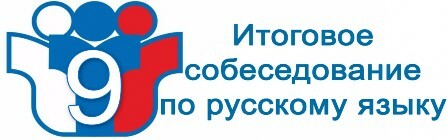 10. 02. 2021 в МБОУ «СОШ с. Таловка. Калининского района Саратовской области» для обучающихся 9-х классов проводится итоговое собеседование (допуск к экзаменам). Начало собеседования с 9.00 в кабинетах №2С собой иметь	документ, удостоверяющий личность (паспорт)черную ручкуПродолжительность выполнения заданий итогового собеседования приблизительно составляет 15-16 минут.Для участников итогового собеседования с ОВЗ, детей-инвалидов и инвалидов продолжительность выполнения заданий итогового собеседования увеличивается на 30 минут.Во время проведения итогового собеседования участникам итогового собеседования запрещено иметь при себе средства связи, фото-, аудио- и видеоаппаратуру, справочные материалы, письменные заметки и иные средства хранения и передачи информации.